Załącznik do Uchwały Nr……………….Rady Powiatu Pszczyńskiegoz dnia…………………………………….POWIATOWY PROGRAM POMOCY OSOBOM NIEPEŁNOSPRAWNYMObszar działania: osoby starsze i niepełnosprawne.Cel strategiczny: wyrównywanie szans osób starszych i niepełnosprawnych oraz przeciwdziałanie ich wykluczeniu społecznemu.Podstawa prawnaUstawa z dnia 5 czerwca 1998 r. o samorządzie powiatowym /Dz.U z 2015 r. poz.1445/Ustawa z dnia 27 sierpnia 1997 r. o rehabilitacji zawodowej i społecznej oraz zatrudnianiu osób niepełnosprawnych /tekst jednolity Dz. U. z 2011 r. Nr 127, poz. 721 z późn. zm./2.       WprowadzenieOsoby z niepełnosprawnością często natrafiają na bariery utrudniające codzienne funkcjonowanie. Najczęściej spotykanymi barierami są bariery architektoniczne m.in.: zbyt wąskie drzwi oraz wejścia i korytarze, zbyt małe powierzchnie pomieszczeń sanitarno-higienicznych, różnice poziomów - czyli schody i stopnie, niedostosowane windy lub ich brak oraz niedostateczna informacja dźwiękowa i wizualna. Kolejnymi barierami są bariery społeczne. Nadal występuje stereotypowe myślenie na temat osób niepełnosprawnych. Można spotkać się z postrzeganiem osób niepełnosprawnych, jako mniej produktywnych, niezaradnych życiowo czy też niezdolnych do pracy. Osoby niepełnosprawne czasem po prostu potrzebują pomocy, podobnie jak człowiek w pełni sprawny. Kolejną barierą jest bariera związana z brakiem środków materialnych. Dla osób niepełnosprawnych często jedynym źródłem utrzymania są świadczenia rentowe lub środki materialne uzyskiwane z pomocy społecznej. Zdarza się, że te środki nie wystarczają na to, aby godnie żyć. Wskazane jest zatrudnianie osób niepełnosprawnych, co może zaktywizować je zarówno zawodowo, jak i społecznie. Podjęcie pracy przez osoby niepełnosprawne mobilizuje do pokonywania barier, napotykanych w codziennym życiu.Osoby niepełnosprawne i osoby starsze, niejednokrotnie spotykają się z dyskryminacją związaną z niepełnosprawnością lub z wiekiem. Starzenie się społeczeństwa jest wieloaspektowym procesem obejmującym zmiany zarówno fizyczne psychiczne jak i społeczne. Obniżona sprawność fizyczna, choroby czy wzrastające poczucie osamotnienia to tylko niektóre problemy osób starszych. Najczęściej proces starzenia jest równoznaczny z pogorszeniem się sytuacji życiowej jednostki. W miarę starzenia maleją szanse na samodzielne zaspokojenie swoich potrzeb, a obniżająca się sprawność psychofizyczna często prowadzi do niepełnosprawności. Niepełnosprawność u osób starszych jest nie tylko wynikiem chorób, które o u tych osób częściej występują, ale również naturalną konsekwencją utraty zdolności do wykonywania niektórych czynności. W literaturze tematu oraz w życiu codziennym można zaobserwować duże powiązanie między niepełnosprawnością, a starzeniem się społeczeństwa.Współcześnie postawy wobec osób niepełnosprawnych oraz starszych ulegają ciągłym przemianom. Czynnikami, które determinują zmiany postaw społecznych wobec w/w są m.in. polityka socjalna państwa, normy społeczne, przekonania panujące w danym społeczeństwie, poziom kultury, a także warunki ekonomiczne, określające poziom życia jednostek.Najczęstszymi postawami są: postawa pozytywna oraz postawa negatywna. Postawa pozytywna charakteryzuję się obiektywną oraz realną oceną osoby niepełnosprawnej lub starszej, pozytywnym nastawieniem wobec tej osoby, a także pozytywnym zachowaniem wobec niej. Postawa negatywna nacechowana jest brakiem przychylności oraz życzliwości wobec osób niepełnosprawnych i starszych. W postawie negatywnej można dostrzec uczucia litości oraz zbytniej troski zwłaszcza wobec osób niepełnosprawnych. W tego typu postawie można zauważyć także zwracanie szczególnej uwagi na niepełnosprawność danej osoby, izolowanie osoby niepełnosprawnej od innych, wyrażanie sprzeciwu oraz niechęci wobec podejmowania udziału osób niepełnosprawnych w kontaktach społecznych, a także pojawianie się poczucia braku swobody, lęku, zmieszania oraz zagubienia w obecności osób niepełnosprawnych. Postawa ta charakteryzuje się pojawieniem się u osoby sprawnej pewnego obciążenia psychicznego, które dana osoba przejawia w swoim zachowaniu wobec osoby niepełnosprawnej lub starszej.Dokumenty określające podstawowe prawa osób niepełnosprawnychKonstytucja Rzeczypospolitej Polskiej z dn. 2 kwietnia 1997 r. /Dz. U. z 1997 Nr 78, poz. 483, z poźn. zm./. Konstytucja zapewnia prawo do niedyskryminacji, nakłada na władze publiczne obowiązek zapewnienia szczególnej opieki zdrowotnej osobom niepełnosprawnym (art. 68 ust. 3), a także obowiązek pomocy tym osobom w zabezpieczeniu egzystencji, przysposobieniu do pracy oraz komunikacji społecznej.Konwencja o prawach osób niepełnosprawnych. Dokument ratyfikacyjny podpisany przez Prezydenta RP w dniu 6 września 2012 r. /Dz.U. z 2012 r. poz. 1169/. Konwencja jest pierwszym międzynarodowym aktem prawnym, który odnosi się kompleksowo do osóbniepełnosprawnych. Celem Konwencji jest popieranie, ochrona i zapewnienie pełnego i równego korzystania z praw człowieka i podstawowych wolności przez wszystkie osoby niepełnosprawne oraz popieranie poszanowania ich przyrodzonej godności.Równe traktowanie. Ustawa z dn. 3 grudnia 2010 r. o wdrożeniu niektórych przepisów Unii Europejskiej w zakresie równego traktowania /Dz.U. z 2010 r. Nr 254, poz. 1700/. Ustawa weszła w życie 1 stycznia 2011 roku, określa obszary i sposoby przeciwdziałania naruszeniom zasady równego traktowania ze względu na płeć, rasę, pochodzenie etniczne, narodowość, religię, wyznanie, światopogląd, niepełnosprawność, wiek lub orientację seksualną oraz organy właściwe w tym zakresie. Wykonywanie zadań dotyczących realizacji zasady równego traktowania Ustawa powierza Rzecznikowi Praw Obywatelskich orazPełnomocnikowi rządu do Spraw Równego Traktowania. Zadania związane z przeciwdziałaniem dyskryminacji ze względu na niepełnosprawność Pełnomocnik do Spraw Równego Traktowania wykonuje we współpracy z Pełnomocnikiem Rządu do Spraw Osób Niepełnosprawnych.Karta praw Osób Niepełnosprawnych. Uchwała Sejmu Rzeczypospolitej z dnia 1 sierpnia 1997 r. /M. P. z 13.08.1997r. Nr 50 poz. 475/. Zgodnie uchwałą Sejm RzeczypospolitejPolskiej uznaje, że osoby niepełnosprawne, czyli osoby, których sprawność fizyczna, psychiczna lub umysłowa trwale lub okresowo utrudnia, ogranicza lub uniemożliwia życiecodzienne, naukę, pracę oraz pełnienie ról społecznych, zgodnie z normami prawnymi i zwyczajowymi, mają prawo do niezależnego, samodzielnego i aktywnego życia oraz nie mogą podlegać dyskryminacji.Uchwała Sejmu Rzeczypospolitej Polskiej z dnia 7 grudnia 2012 r. w sprawie przeciwdziałania wykluczeniu społecznemu osób niepełnosprawnych /M.P. z 19.12.2012 r. poz. 991/.Ustawa o rehabilitacji zawodowej i społecznej oraz zatrudnianiu osób niepełnosprawnych z dnia 27 sierpnia 1997 r. /tekst jednolity Dz. U. z 2011 r. Nr 127, poz. 721 z późn. zm./.Uprawnienia osób niepełnosprawnychUlgi komunikacyjne w środkach publicznego transportu zbiorowego.Zgodnie z Ustawą z dnia 20 czerwca 1992 r. o uprawnieniach do ulgowych przejazdów środkami publicznego transportu zbiorowego /Dz.U. z 2002 Nr 179, poz.1495, z późn. zm./, do ulgowych przejazdów środkami publicznego transportu zbiorowego są:dzieci i młodzież niepełnosprawna;rodzice lub opiekunowie dzieci i młodzieży niepełnosprawnej;osoby niezdolne do samodzielnej egzystencji;osoby niewidome, które nie są uznane za osoby niezdolne do samodzielnej egzystencji;przewodnik towarzyszący w podróży osobie niewidomej lub opiekun osoby niezdolnej do samodzielnej egzystencji.Uprawnienia w ruchu drogowym.Uprawnienia osób niepełnosprawnych w ruchu drogowym określa art. 8 ustawy Prawo o ruchu drogowym, zgodnie z którym osoba niepełnosprawna o obniżonej sprawności ruchowej, kierująca pojazdem samochodowym oznaczonym kartą parkingową może nie stosować się do niektórych znaków drogowych dotyczących zakazu ruchu lub postoju, w zakresie określonym odpowiednim rozporządzeniem. Przepis ust. 1 stosuje się także do kierującego pojazdem przewożącego osobę o obniżonej sprawności ruchowej oraz do pracowników placówek zajmujących się opieką, rehabilitacją lub edukacją osób niepełnosprawnych pozostających pod opieką tych placówek.Uprawnienia dotyczące radia i telewizji.Zagadnienia te reguluje Ustawa z dnia 29 grudnia 1992 r. o radiofonii i telewizji /Dz.U. 2011 Nr 43, poz. 226, z poźn. zm./ oraz Ustawa z dnia 21 kwietnia 2005 r. o opłatach abonamentowych /Dz.U. z 2005 Nr 85, poz. 728 z poźn.zm./Nowelizacja ustawy o radiofonii i telewizji z 25 marca 2011 wprowadziła zakaz dyskryminacji ze względu na niepełnosprawność w audycjach i innych przekazach. Zgodnie z ww. ustawą z obowiązku opłaty abonamentu radiowo-telewizyjnego zwolnione są osoby niepełnosprawne:zaliczone do I grupy inwalidów;całkowitej niezdolności do pracy;o znacznym stopniu niepełnosprawności;trwałej lub okresowej całkowitej niezdolności do pracy w gospodarstwie rolnym;osoby, które ukończyły 75 lat;osoby, które otrzymują świadczenie pielęgnacyjne z właściwego organu realizującego zadania w zakresie świadczeń rodzinnych jako zadanie zlecone z zakresu administracji rządowej lub rentę socjalna z ZUS lub innego organu emerytalno- rentowego;osoby niesłyszące, u których stwierdzono całkowitą głuchotę lub obustronne upośledzenie słuchu;osoby niewidome, których ostrość wzroku nie przekracza 15%.5.	Zadania PowiatuZgodnie z art. 4 ust. 1 pkt. 5 Ustawy o samorządzie powiatowym do zadań powiatu należy wspieranie osób niepełnosprawnych.Ustawa z dnia 27 sierpnia 1997 r. o rehabilitacji zawodowej i społecznej oraz zatrudnianiu osób niepełnosprawnych w artykule 35 a wymienia zadania powiatu, do których należą:opracowywanie i realizacja, zgodnych z powiatową strategią dotyczącą rozwiązywania problemów społecznych, powiatowych programów działań na rzecz osóbniepełnosprawnych	w	zakresie:	rehabilitacji	społecznej,	rehabilitacji	zawodowejzatrudniania, przestrzegania praw osób niepełnosprawnych;2)	współpraca z instytucjami administracji rządowej i samorządowej w opracowywaniu i realizacji programów, o których mowa w pkt. 1;udostępnianie na potrzeby Pełnomocnika i samorządu województwa oraz przekazywanie właściwemu wojewodzie uchwalonych przez radę powiatu programów, o których mowa w pkt. 1, oraz rocznej informacji z ich realizacji;podejmowanie działań zmierzających do ograniczania skutków niepełnosprawności;opracowywanie i przedstawianie planów zadań i informacji z prowadzonej działalności oraz ich udostępnianie na potrzeby samorządu województwa;współpraca z organizacjami pozarządowymi i fundacjami działającymi na rzecz osób niepełnosprawnych w zakresie rehabilitacji społecznej i zawodowej tych osób;6a) finansowanie z Funduszu wydatków na instrumenty lub usługi rynku pracy określone w ustawie o promocji, w odniesieniu do osób niepełnosprawnych zarejestrowanych jako poszukujące pracy niepozostające w zatrudnieniu;7)	dofinansowanie:uczestnictwa osób niepełnosprawnych i ich opiekunów w turnusach rehabilitacyjnych;sportu, kultury, rekreacji i turystyki osób niepełnosprawnych;zaopatrzenia  w  sprzęt  rehabilitacyjny,  przedmioty  ortopedyczne  i  środki  pomocniczeprzyznawane osobom niepełnosprawnym na podstawie odrębnych przepisów; likwidacji barier architektonicznych, w komunikowaniu się i technicznych w związku z indywidualnymi potrzebami osób niepełnosprawnych;rehabilitacji dzieci i młodzieży;kosztów tworzenia i działania warsztatów terapii zajęciowej;pośrednictwo pracy i poradnictwo zawodowe dla osób niepełnosprawnych, ich szkolenie oraz przekwalifikowanie;przyznawanie środków na podjęcie przez osobę niepełnosprawną działalności gospodarczej, rolniczej albo na wniesienie wkładu do spółdzielni socjalnej;dokonywanie zwrotu miesięcznych kosztów zatrudnienia pracowników pomagających pracownikowi niepełnosprawnemu w pracy w zakresie czynności ułatwiających komunikowanie się z otoczeniem, a także czynności niemożliwych lub trudnych do samodzielnego wykonania przez pracownika niepełnosprawnego na stanowisku pracy oraz zwrot kosztów wyposażenia stanowiska pracy pracodawcy, który przez okres, co najmniej 36 miesięcy zatrudni osoby niepełnosprawne;zlecanie zadań z zakresu rehabilitacji zawodowej i społecznej osób niepełnosprawnych fundacjom oraz organizacjom pozarządowym;kierowanie osób niepełnosprawnych, które wymagają specjalistycznego programu szkolenia oraz rehabilitacji leczniczej i społecznej, do specjalistycznego ośrodka szkoleniowo-rehabilitacyjnego lub innej placówki szkoleniowej;współpraca z organami rentowymi w zakresie wynikającym z odrębnych przepisów; doradztwo organizacyjno-prawne i ekonomiczne w zakresie działalności gospodarczej lub rolniczej podejmowanej przez osoby niepełnosprawne;współpraca z właściwym terenowo inspektorem pracy w zakresie oceny i kontroli miejsc pracy osób niepełnosprawnych.Zadania Powiatu w zakresie wspierania osób niepełnosprawnych, finansowane ze środków PFRON są realizowane przez PCPR oraz PUP.6.       Założenia ProgramuOsoby niepełnosprawne, czyli osoby, których sprawność fizyczna, psychiczna lub umysłowa trwale lub okresowo utrudnia, ogranicza lub uniemożliwia życie codzienne, naukę, pracę oraz pełnienie ról społecznych, zgodnie z normami prawnymi 
i zwyczajowymi oraz osoby starsze mają prawo do niezależnego, samodzielnego 
i aktywnego życia oraz nie mogą podlegać dyskryminacji.7.	Adresaci ProgramuAdresatami programu są:niepełnosprawni mieszkańcy Powiatu Pszczyńskiego;rodziny i otoczenie osób niepełnosprawnych i starszych;osoby starsze;osoby zagrożone problemem niepełnosprawności.8.  Cel strategiczny i kierunki działańCel strategiczny: wyrównywanie szans osób starszych i niepełnosprawnych oraz przeciwdziałanie ich wykluczeniu społecznemu.Kierunki działań:Zapewnienie osobom niepełnosprawnym możliwości pełnego uczestnictwa w życiu społecznym.Zwiększenie możliwości wykonywania pracy zawodowej przez osoby niepełnosprawne.Zwiększenie dostępności do rehabilitacji, pomocy terapeutycznej.Przystosowanie środowiska lokalnego do potrzeb osób niepełnosprawnych.Wsparcie osób starszych, poprawa ich zdrowia, bezpieczeństwa oraz zwiększenie ich udziału w życiu społecznym.9. DziałaniaKierunek działania: Zapewnienie osobom niepełnosprawnym możliwości pełnego uczestnictwa w życiu społecznym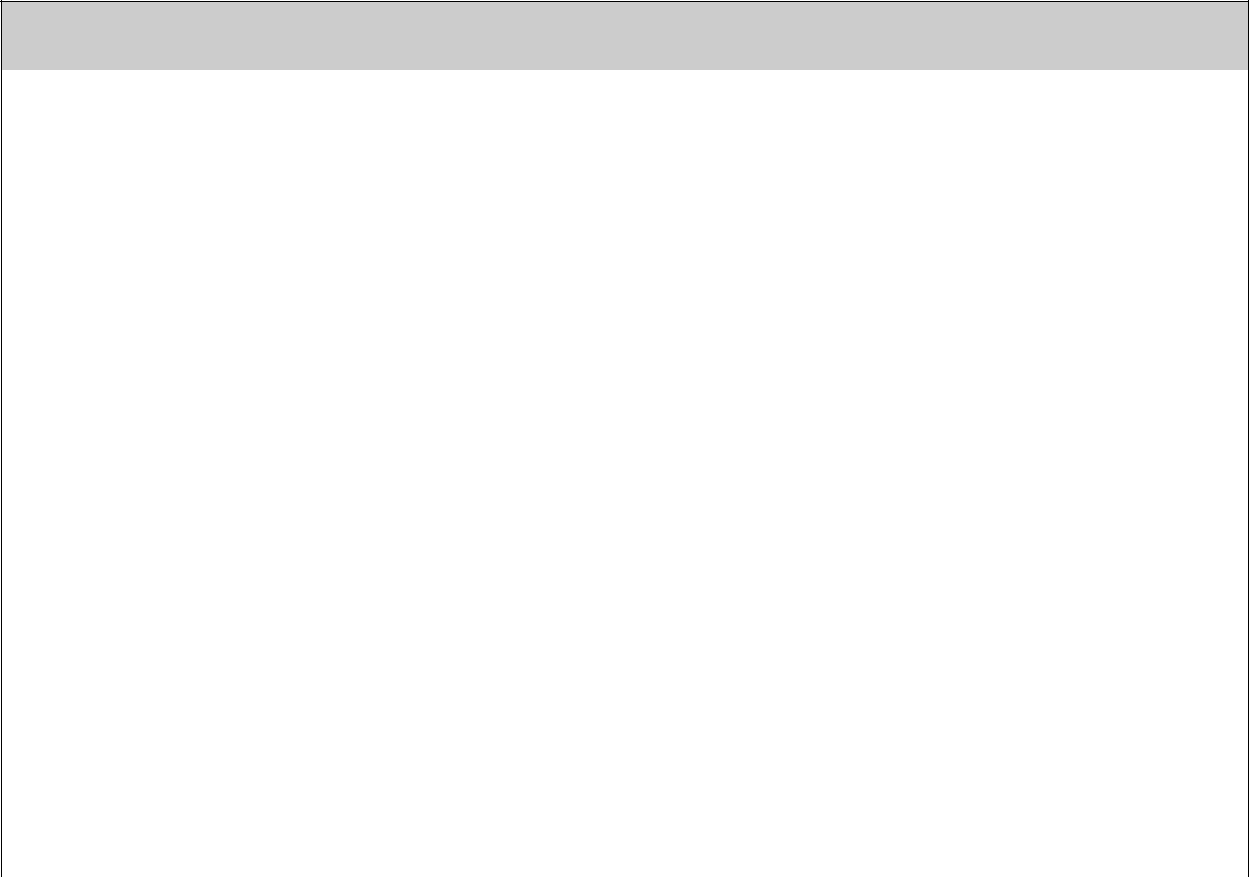 Kierunek działania: Zwiększenie możliwości wykonywania pracy zawodowej przez osoby niepełnosprawneKierunek działania: Zwiększenie dostępności do rehabilitacji, pomocy terapeutycznejKierunek działania: Przystosowanie środowiska lokalnego do potrzeb osób niepełnosprawnychKierunek działania: Wsparcie osób starszych, poprawa ich zdrowia, bezpieczeństwa oraz zwiększenie ich udziału w życiu społecznym.11. Źródła finansowania programu:środki własne samorządu powiatowego oraz samorządów gminnych;środki budżetowe administracji rządowej;środki organizacji pozarządowych;środki strukturalne Unii Europejskiej;środki PFRON;środki pozyskiwane z innych źródeł.DziałaniaRealizatorzy Termin realizacjiZbieranie informacji na temat liczby osób niepełnosprawnych w powieciePCPR, PPPZadanie ciągłeRozwój systemu informującego o ulgachi przywilejach, możliwościach dofinansowańi dostępności do usług medycznychi rehabilitacyjnychPCPR, OPS, PPP,Zadanie ciągłeZbudowanie systemu promocji działań osóbniepełnosprawnychStarostwo Powiatowe, PCPRZadanie ciągłeRozwijanie współpracy na rzecz osóbniepełnosprawnychPCPR, PUP, OPS StarostwoPowiatowe, organizacjeZadanie ciągłePoradnictwo prawne i psychologiczne dla osóbniepełnosprawnych i ich rodzinPCPRZadanie ciągłeWspieranie organizacji pozarządowychdziałających na rzecz osób niepełnosprawnych.Starostwo Powiatowe, PCPRZadanie ciągłePropagowanie sportu, kultury, rekreacjii turystyki osób niepełnosprawnych,organizowanie imprez integracyjnychStarostwo Powiatowe, POSiR,PCPR, szkoły, organizacjepozarządoweZadanie ciągłeDofinansowanie kosztów imprez kulturalnychsportowych i turystycznych organizowanych narzecz osób niepełnosprawnychStarostwo Powiatowe, POSiR,Zadanie ciągłeDziałaniaRealizatorzyTermin Podnoszenie kwalifikacji zawodowychi dostosowanie kompetencji do wymagań rynkupracy, przygotowanie do samozatrudnienia osóbniepełnosprawnych, udzielanie dofinansowaniado działalności gospodarczej orazsfinansowanie kosztów związanychz doposażeniem stanowiska pracyPUPZadanie ciągłeProwadzenie ewidencji osób niepełnosprawnychpozostających bez zatrudnieniaPUPZadanie ciągłeUmożliwienie dorosłym niepełnosprawnymzdobycie wykształcenia i przekwalifikowaniasię, podniesienia kwalifikacji umożliwiającychpodjęcie pracy poprzez udział w projektachunijnych, projektach PFRON m.in. zatrudnieniew spółdzielniach socjalnychPCPR, PUPZadanie ciągłeUmożliwienie dorosłym niepełnosprawnymzdobycie wykształcenia i przekwalifikowaniasię, podniesienia kwalifikacji umożliwiającychpodjęcie pracy poprzez udział w projektachunijnych, projektach PFRON m.in. zatrudnieniew spółdzielniach socjalnychPCPRPUPZadanie ciągłeOpracowanie indywidualnego planu działaniawytyczającego kierunek wsparcia osobombezrobotnym i przywrócenia na rynek pracyPUPZadanie ciągłeDoradztwo w zakresie samozatrudnienia oraznauka umiejętności poszukiwania pracyPUPZadanie ciągłeDofinansowanie kosztów przystosowaniastanowisk pracy dla potrzeb osóbniepełnosprawnychPUPStarostwo PowiatoweZadanie ciagłeDziałaniaRealizatorzyTermin realizacjiRozwijanie oferty rehabilitacyjnej na tereniepowiatuSłużba zdrowia,Placówki zajmujące sięosobami niepełnosprawnymiZadanie ciągłeUdzielanie dofinansowania do zakupu  sprzęturehabilitacyjnego, przedmiotówortopedycznych i środków pomocniczychPCPRZadanie ciągłeOpracowanie bazy danych o ośrodkachwczasowych, rehabilitacyjnych, sanatoriachprzystosowanych do potrzeb osóbniepełnosprawnychPCPRZadanie ciągłePromowanie rehabilitacji poprzez uczestnictwow turnusach rehabilitacyjnychPCPRZadanie ciągłeRozwijanie doradztwa i pomocypsychologicznej dla osób niepełnosprawnychi ich rodzinPCPR, PPP, placówkizajmujące się osobaminiepełnosprawnymiZadanie ciągłeWspieranie i dofinansowanie kosztówdziałalności Warsztatów Terapii ZajęciowejStarostwo Powiatowe, PCPRZadanie ciągłeWspieranie rozwoju ośrodków wsparcia,Domów Pomocy Społecznej, ŚrodowiskowychDomów SamopomocyStarostwo Powiatowe, PCPRZadanie ciągłeDziałaniaRealizatorzyTermin realizacjiInformowanie osób niepełnosprawnych, ichrodzin oraz organizacji działających na rzeczosób niepełnosprawnych o możliwościkorzystania ze środków PFRON w celulikwidacji barier architektonicznych,technicznych i w komunikowaniu sięPCPR, OPS, Organizacjepozarządowe,Zadanie ciągłeLikwidacja barier architektonicznych,transportowych, komunikacyjnychPCPR, instytucje gminne ipowiatowe, organizacjepozarządoweZadanie ciągłeTworzenie i realizacja projektówpozwalających na aktywizację, integracjęspołeczności lokalnej oraz osóbniepełnosprawnychPCPR, OPSZadanie ciągłeDziałaniaRealizatorzyTermin realizacjiWspieranie działań promujących pozytywnywizerunek seniora i poprawa społecznegoobrazu starości	PCPROPSStarostwo PowiatoweDziałanie ciągłePodejmowanie współpracy z organizacjamipozarządowymi działającymi na rzecz osóbstarszych	PCPROPSStarostwo PowiatoweDziałanie ciągłePrzeciwdziałanie nadużyciom wobec osóbstarszych	PCPROPSStarostwo PowiatoweDziałanie ciągłeWspieranie inicjatyw mających na celuzwiększenia aktywności życiowej i społecznejosób starszych	PCPROPSStarostwo PowiatoweDziałanie ciągłeWspieranie działań umożliwiających osobomstarszym udział w życiu społecznym	PCPROPSStarostwo PowiatoweDziałanie ciągłePromocja zdrowia i działalność edukacyjnaStarostwo Powiatowe, szkoły,placówki służby zdrowiaDziałanie ciągłeWspieranie działań zwiększających poczuciebezpieczeństwa osób starszych	PCPROPSStarostwo PowiatoweDziałanie ciągłeWspieranie podmiotów realizującychświadczenia w zakresie opiekidługoterminowejPCPROPSStarostwo PowiatoweDziałanie ciągłeWspółpraca z podmiotami leczniczymi naterenie powiatu w zakresie wzmocnieniaopieki medycznej nad osobami starszymi,w tym paliatywnej i geriatrycznej	PCPROPSStarostwo PowiatoweDziałanie ciągłeKierunki działańWskaźniki realizacji celówZapewnienie osobomniepełnosprawnym możliwościpełnego uczestnictwa w życiuspołecznym- posiadanie danych na temat liczby osób niepełnosprawnych- informator na temat ulg i przywilejów osób niepełnosprawnych- liczba rozpowszechnianych publikacji na temat osób niepełnosprawnych- liczba porad specjalistycznych dla osób niepełnosprawnych- kwoty środków przekazywanych organizacjom pozarządowym- liczba zorganizowanych imprez kulturalno-sportowych- liczba wniosków na dofinansowanie imprez kulturalno-sportowychZwiększenie możliwościwykonania pracy zawodowej przezosoby niepełnosprawne- liczba osób niepełnosprawnych, które podjęły pracę po otrzymaniuwsparcia lub skierowaniu do pracy- posiadanie ewidencji osób niepełnosprawnych pozostających bezzatrudnienia- liczba udzielonych porad indywidualnych i grupowych- liczba opracowanych indywidualnych planów działania- liczba i forma zastosowanych aktywnych form- liczba udzielonego wsparcia na uruchomienie działalności gospodarczej- liczba dofinansowanych stanowisk pracyZwiększenie dostępności dorehabilitacji, pomocy terapeutycznej- liczba placówek rehabilitacyjnych		- liczba wniosków o dofinansowanie ze środków PFRON - posiadanie danych na temat ośrodków organizujących turnusyrehabilitacyjne- liczba porad specjalistycznych- kwota udzielonego dofinansowania do działalności WTZ- kwota udzielonego dofinansowania do działalności DPS, ŚDSPrzystosowanie środowiskalokalnego do potrzeb osóbniepełnosprawnych- liczba publikacji, ulotek- liczba zlikwidowanych barier architektonicznych, transportowych,komunikacyjnych- liczba zrealizowanych projektów w zakresie aktywizacji społecznościlokalnej oraz osób niepełnosprawnychWsparcie osób starszych, poprawaich zdrowia, bezpieczeństwa orazzwiększenie ich udziału w życiuspołecznym.- liczba przeprowadzonych kampanii społecznych- liczba podpisanych porozumień, umów o współpracy- liczba słuchaczy uniwersytetu trzeciego wieku- liczba programów edukacyjnych- liczba seniorów biorących udział w programach- liczba zorganizowanych konferencji, spotkań i innychwydarzeń prezentujących i promujących aktywność osóbstarszych- liczba osób objętych pomocą wolontariuszy- liczba programów promujących zdrowie seniorów- ilość osób korzystających z usług opiekuńczych, w tymspecjalistycznych usług opiekuńczych- liczba podmiotów leczniczych świadczących usługi medyczne w zakresieopieki paliatywnej lub geriatrycznej